Технологическая карта урока по теме: «Состав слова. Порядок разбора слова по составу». 3 класс .ТемаСостав слова. Порядок разбора слова по составу.Цель:Повторение, обобщение и закрепление знаний  о составе слова,  родственных словах и формах слова; о порядке разбора слов по составу.Задачи:предметные: повторить состав слова; расширить знания обучающихся о родственных словах; учить пользоваться разными видами словарей; формировать умение видеть красоту в простом, создать условия для успешного закрепления изученного  материала.метапредметные: развитие навыка работы с учебником;  развитие мыслительных операций: анализа, синтеза, обобщения; развитие памяти, внимания, орфографической зоркости, уточнение и расширение словарного запаса учащихся при использовании  терминологии. воспитательные: формирование норм нравственно-этического  поведения в разных формах работы; воспитание интереса к русскому языку, чувства коллективизма и индивидуальности, взаимопомощи.здоровьесберегающие: профилактика утомления учащихся.Планируемый результатПознавательные умения:— объяснять отличительные особенности родственных слов и обосновывать своё мнение.Регулятивные умения:— выполнять учебное задание в соответствии с правилом.Коммуникативные умения:— формулировать понятные высказывания, используя термины.Предметные умения:- Знать и уметь  применять общее правило написания корней родственных слов. - Уметь разбирать слова по составу.- Уметь находить в тексте родственные слова.- Уметь решать проблемные ситуации.Основные понятияПонятия: состав слова; родственные слова;корень; приставка, суффикс, окончание.Межпредметные связи Русский язык, литературное чтение.Ресурсы:Учебник   « Русский язык» 3класс, 1 часть. Автор: Л.Ф.Климанова, Т.В. Бабушкина.Тема: «Состав слова. Порядок разбора слова по составу».Методическое пособие, рабочая тетрадь;компьютер, проектор, презентация;карточки-задания №1, №2 (разноуровневые: базовый и повышенный уровни);оценочная таблица;сигнальные карточки  красного и зелёного цвета;смайликиОрганизация пространства Работа фронтальная, индивидуальная, в парах, в группахЭтапы урокаДеятельность ученикаДеятельность учителяОбучающие и развивающие задания каждого этапаI. Организационный моментЦель:  мотивировать обучающихся к учебной деятельности посредством создания эмоциональной обстановки;определить содержательные рамки урока.Проверяют готовность рабочего места, приветствуют учителя и гостей. Настраиваются на работу.Настраивает детей на работу, создает доброжелательную рабочую атмосферу в классе. Прежде чем начать урок, создадим себе и окружающим хорошее настроение. А хорошее настроение начинается с улыбки. Улыбнемся друг другу. Подарим улыбки нашим гостям.Мы с вами будем работать под девизом«Не говори – не умею, а говори – научусь!»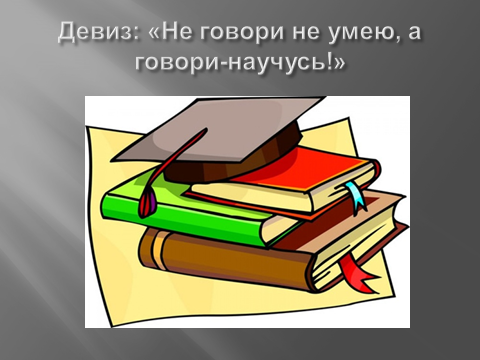 - Покажем, как мы учимся.Чтоб многое успеть,Чтоб многое узнать,Скорее урокНам нужно начинать.Проверим готовность к уроку.Личностные УУДII. Актуализация знаний.Цель: сформировать представления детей о том, что нового они узнают на уроке.Работать с информацией, участвовать в обсуждении проблемных вопросов, формулировать собственное мнение и аргументировать его.Организовать фронтальную работу по нахождению орфограмм в разных частях слова,создать условия для повторения признаков родственных слов; включить учащихся в обсуждение проблемных вопросов.Эпиграф к уроку «Способность видеть чудесное в обыкновенном-несомненный признак мудрости» Ральф Уолдо  Эмерсон.(Американский поэт и философ)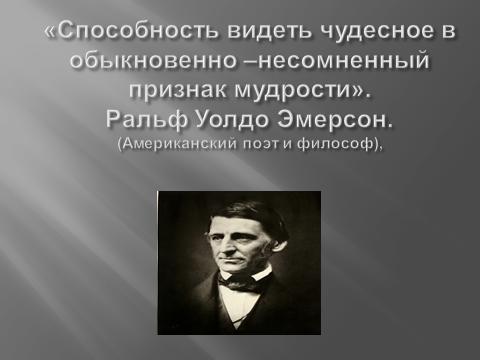 Сегодня мы с вами в обыкновенных словах  постараемся увидеть что-то  чудесное и необыкновенное. Запишем дату в тетрадь.Чистописание. -Выписать каллиграфическим почерком буквы, буквосочетания, которые являются определёнными частями слова.-окончание в слове вьюги-окончание в слове зимний-суффикс в слове снеговик-суффикс в слове льдинаСуффикс в слове пушистый-корень в слове играть-приставка в слове измениться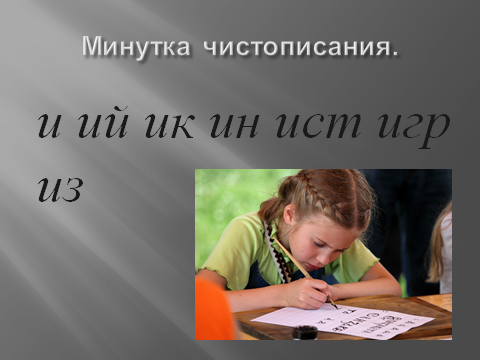 (и, ий, ик, ин, ист, игр, из)Выберите самое красивое сочетание и обведите в кружок.Словарная работа.На доске слова в 3 столбика.  Вставить пропущенные буквы. 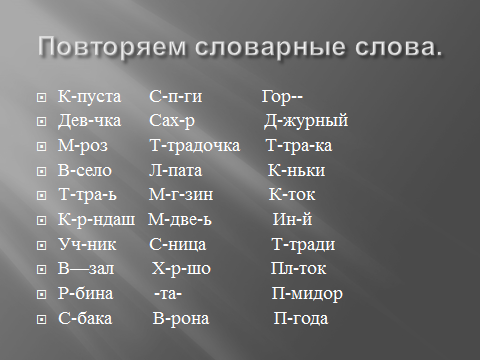 Какой ряд быстрее и правильнее справится.( По команде ребята цепочкой  подходят к доске, вставляют пропущенные буквы)В этих столбиках есть однокоренные слова. Найдите их. Какие слова  не являются однокоренными. Почему?  Запишем в тетрадь однокоренные слова. Разберём по составу. Познавательные УУДIII.  Создание проблемной ситуации. - Назовите значок, обозначающий часть слова и дайте определение.Свободные высказывания детей.Обозначение проблемной ситуации. - Послушайте сказку «Родственница». - Вы кто такие?- Я гусь. Это гусыня, это наши гусята. А ты кто?- А я ваша родственница – гусеница.- Права ли гусеница?- Назовите 2 признака родственных слов. (однокоренные слова имеют общий корень и общее основное значение)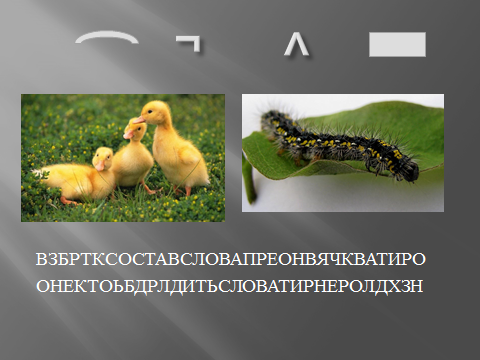 Найдите в данной записи тему нашего урока. ВЗБРТКСОСТАВПРЕЬНПРВАОЛОГРПНТИОКПТГОБЛОЮСЛОВАРШЛУВЫЦЕТема нашего урока: Состав  слова.IV. Разрешение проблемной ситуациив знакомой ситуации (типовые)в изменённой ситуации (конструктивные)Цель: закреплять знания о родственных словах и корне слова;-развивать орфографическую зоркость, творческое воображение;Осуществлять взаимный контроль и оказывать в сотрудничестве необходимую взаимопомощь (работать  в парах).Оценивать правильность выполнения заданий.Участвовать в обсуждении проблемных вопросов, формулировать собственное мнение и аргументировать его.Организовать работу в парах;обеспечитьконтрольза выполнением задания.-- Следующее задание :искристый, земля, лежит, снежок, на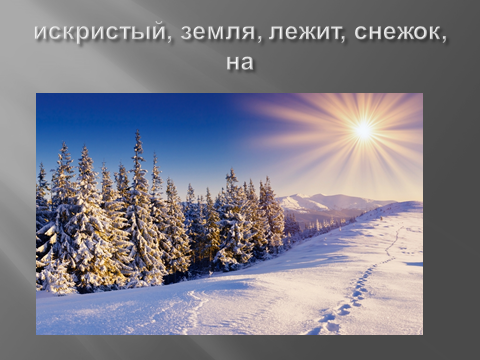 -Является ли эта запись предложением? Составьте предложение.Что выражает предложение? Как связаны слова в предложении?На земле лежит искристый снежок.-Какая часть слова помогла нам составить предложение? (Окончание, т.к. окончание служит для связи слов в предложении)-Выделим в словах окончание.Подчеркнём главные члены предложения. Обозначим части речи. Какое это предложение по цели высказывания? Какое по интонации?- А теперь запишите это предложение. Выделите в словах окончания, подчеркните  все изученные  орфограммы.- Выделите ту часть слова, в которой встретились опасные места?- Обменяйтесь с соседом по парте тетрадками и проверьте его работу. Проверьте работу по образцу.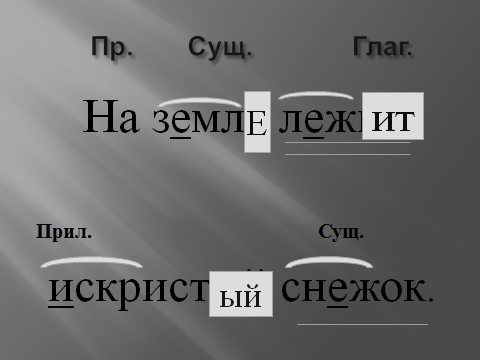 Познавательные УУДРегулятивные УУДV.Творческое применение и добывание знаний в новой ситуации (проблемные задания)Цель – развивать умение находить родственные слова; создать условия для успешного закрепления изученного  материала.Участвовать в  практической работе  по подбору родственных слов.Осуществлять взаимный контроль и оказывать в сотрудничестве необходимую взаимопомощь (работать  в группах).Оценивать правильность выполнения заданий.Участвовать в обсуждении проблемных вопросов, формулировать собственное мнение и аргументировать его.Организовать практическую  самостоятельную  работу по нахождению и выделению корня в родственных словах.Организовать работу  в группахобеспечитьконтрольза выполнением задания.Включить учащихся в обсуждение проблемных вопросовФизминутка для глаз.Дети следят глазками за снежинкой, которая летает по небу.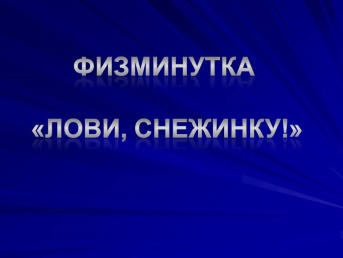 Работа в группах.Каждая группа  выбирает карточку,(№ 1) на обратной стороне которой написан корень1  карточка-  корень " зим";2 карточка - корень "лёд";3 карточка - корень "мороз"; 4 группы - корень "снег";Каждая группа должна дать ответ (вопросы для всех групп одинаковые, на слайде)1. Подберите и запишите родственные слова, используя данный корень, чтобы они являлись разными частями речи.2. Подберите и назовите слово, которое состоит только из корня и окончания (может быть нулевое)3. Подберите и назовите слово, которое образовано с помощью суффикса 4. Подберите и назовите слово, которое образовано при помощи приставки и суффикса одновременно.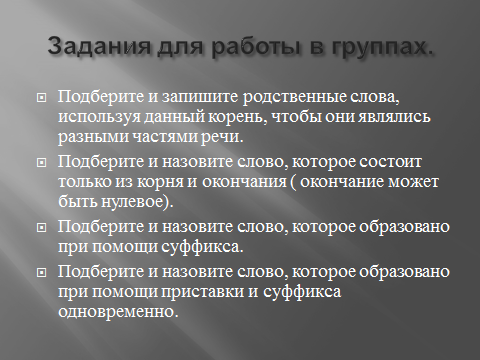 Отчёт групп и оценка. Если группа ответила правильно, поднимите вверх  зелёную сигнальную карточку, если допустила ошибки-красную сигнальную карточку.Познавательные УУДРегулятивные УУДКоммуникативные УУДVI.Творческое применение знаний (проблемные задания)Цель – развивать умение находить родственные слова; создать условия для успешного закрепления изученного  материала.Участвовать в  практической работе  по нахождению  родственных слов в предложении.Оценивать правильность выполнения заданий.- Закройте глаза и шепотом произнесите: «Зима…». Какое чувство возникло?(Стало холодно и грустно.А мне стало радостно, я люблю зиму и т.д.).- Зиму можно представить по-разному. Посмотрите, как представлена зима в работе известного художника. Очень ярко изобразил красоту зимнего леса известный русский художник, живописец Иван Иванович Шишкин в своей картине «Зима».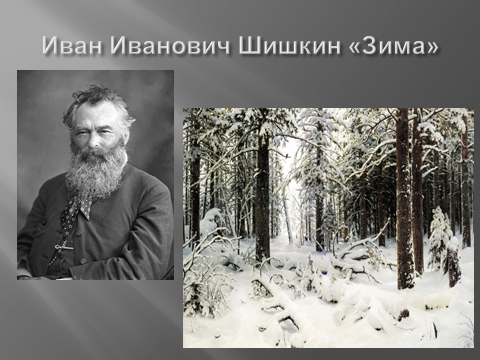 - Что можно сказать об этой работе художника? - Иван Иванович Шишкин воспевал былинное величие русского леса.- Художник для описания использует краски. А вот писатель и поэт при помощи слов описывает зиму.-  Давайте прочитаем  «Снежную сказку»  Сергея ПогореловскогоПроплясали по снегам
Снежные метели,
Снегири снеговикам
Песню просвистели.
У заснеженной реки,
В снежном переулке,
Звонко носятся снежки,
Режут лёд снегурки.
А в завьюженных лесах -
Снежные палаты,
На сверкающих кустах -
Снежные халаты.
Скрипнут лыжи на бегу
В белом Снегограде,
Впишут синюю строку
В снежные тетради.
А вокруг в снега одет
Весь простор безбрежный,
Чем не сказка, белый свет -
Снежный, снежный, снежный.-  Как поэт описывает зиму? Какая она у него?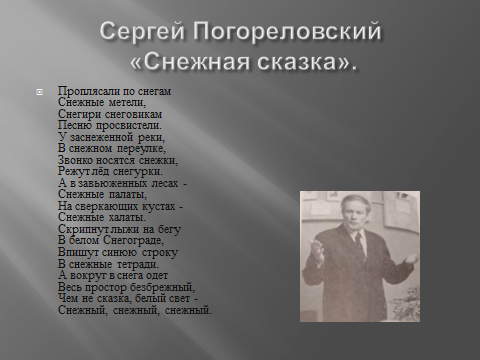 Работа в парах.- Выпишите однокоренные  слова. Какие слова являются формами одного и того же слова?Какие корни выделили в каждом слове? Подчеркните чередующиеся согласные в корне.(Ключ на слайде) Взаимопроверка.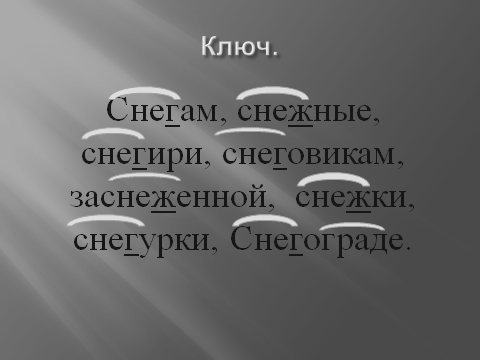 Коммуникативные УУДПознавательные УУД Личностные УУД Регулятивные УУДVII. Динамическая пауза. Цель:соблюдение санитарно-гигиенических норм,мотивировать к изучению темы. Задание: если слово будет состоять только из корня –присесть, если в слове есть другие части слова-встать.Мороз, снеговик, лёд, шубка, вьюга, следы, снежки, прокатиться, новый, го, глаз, заморозки, нос.VIII. Практическое применение знаний.Цель: оценивать свои знания при выборе заданий базового и повышенного уровня.Применять знания при выполнении самостоятельной работы.- Следующее задание - самостоятельная работа. Перед вами два пакета с материалами: на синих листах - карточки - задания №2 с четырьмя звёздочками (базовый уровень); на зелёных листах - карточки - задания №2 с пятью звёздочками (повышенный уровень). Выберите, пожалуйста, для себя ту карточку, которую вы пожелаете. На эту работу вам отводится 5 минут.- Кто справится с заданием раньше остальных, может выполнить дополнительное задание.Карточка№2 (базовый уровень)1.Определите и подчеркните лишнее слово в каждой строчке:Честный, честь, чесночный, чествовать.Седло, седловина, седина, оседлать.Смешной, смешать, смех, смешить.2.Опредете слова с приставкой «по-  и выделите из знаком (+).Карточка№2 (Повышенный уровень)3. Определите слово, которое соответствует схеме: приставка-корень-суффикс-окончание и укажите его знаком (+):4. Из предложенных слов выберите те, которые соответствуют данной схеме  и напишите их.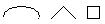 Грибник, хохотушка, засветит, весельчак, тетрадка, комариный, сохранишь, подорожник, зорькаДополнительное задание (базовый уровень)1. Отметь "+ " слова, в которых первая буква о является приставкой. осинаосмотретьоврагослабитьолень2. Запиши слово, в котором правильно выделен корень. VIII. Практическое применение знаний.Цель: оценивать свои знания при выборе заданий базового и повышенного уровня.Применять знания при выполнении самостоятельной работы.Речушка, побелить, высокая, ручной ___________________Дополнительное задание (повышенный уровень)1. Отметь "+ " слова, в которых сочетание букв до является частью корня? достиратьдождидошкольникдорогадоктор2. Каждое словосочетание замени одним словом с подходящим суффиксом. Выдели суффикс.Тот, кто любит мечтать, - :Участок, где растёт виноград, - :Стебелёк соломы - :- Перед вами ключи к вашим заданиям. Проверьте сами себя. Ключи:Проверка: самоконтроль- Поднимите руки, кто выполнил работу без ошибок. Молодцы!V. Итог урока. Рефлексия деятельности. Цель: подвести итог проделанной работе на уроке; соотнести полученный результат с поставленной целью;  оценивать результат своей деятельности;- оценивать результат учебной деятельности.Формулируют конечный результат своей работы на уроке.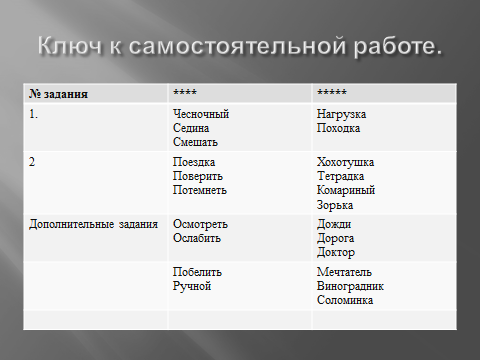 Подходит к концу наш урок.Есть такие фразеологизмы : «Зри в корень», «Смотри в корень» Когда так говорят? ( Когда о чём-то важном, просят выделить самое основное»)Давайте выделим самое главное из нашего урока:Закончите предложения:1. Мне важно правильно разбирать слова по составу, потому что ……2.  Чтобы правильно разобрать слово по составу нужно ………….3. Чтобы определить способ образования слова нужно ……..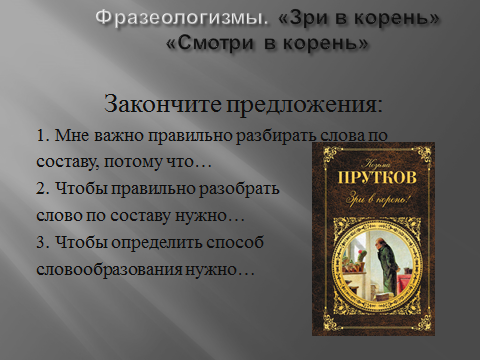 Приклейте смайлик  в нужный столбик общей таблицы:А теперь, отгадайте, что вас ждёт дальше: составьте слово по подсказкам.Слово состоит из 4 частей.Корень тот же, что и в словах: обмен, изменить, меняла (мен)Приставка, как в слове переход.Суффикс тот же, что в словах травка, шубка (к)Окончание –первая буква алфавита (-а)Ответ: переменка.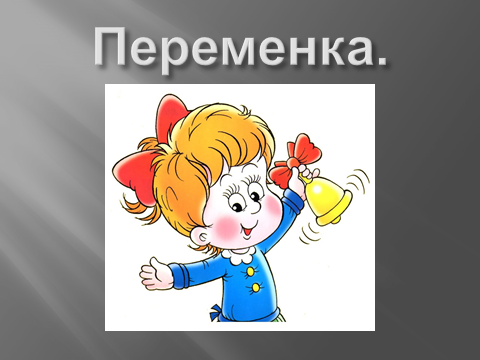 И у вас –переменка. Урок окончен. ОтдыхайтеЛичностные УУДКоммуникативные УУД